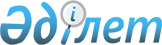 Об утверждении государственного образовательного заказа на дошкольное воспитание и обучение, размера родительской платы на 2019 год
					
			С истёкшим сроком
			
			
		
					Постановление акимата Карасуского района Костанайской области от 9 апреля 2019 года № 62. Зарегистрировано Департаментом юстиции Костанайской области 12 апреля 2019 года № 8342. Прекращено действие в связи с истечением срока
      В соответствии с подпунктом 8-1) пункта 4 статьи 6, пунктом 6 статьи 62 Закона Республики Казахстан от 27 июля 2007 года "Об образовании", акимат Карасуского района ПОСТАНОВЛЯЕТ:
      1. Утвердить государственный образовательный заказ на дошкольное воспитание и обучение, размер родительской платы в дошкольных организациях образования Карасуского района на 2019 год, согласно приложению к настоящему постановлению.
      2. Государственному учреждению "Отдел образования акимата Карасуского района" в установленном законодательством Республики Казахстан порядке обеспечить:
      1) государственную регистрацию настоящего постановления в территориальном органе юстиции;
      2) в течение десяти календарных дней со дня государственной регистрации настоящего постановления направление его копии в бумажном и электронном виде на казахском и русском языках в Республиканское государственное предприятие на праве хозяйственного ведения "Институт законодательства и правовой информации Республики Казахстан" Министерства юстиции Республики Казахстан для официального опубликования и включения в Эталонный контрольный банк нормативных правовых актов Республики Казахстан;
      3) размещение настоящего постановления на интернет-ресурсе акимата Карасуского района после его официального опубликования.
      3. Контроль за исполнением настоящего постановления возложить на заместителя акима Карасуского района по социальным вопросам.
      4. Настоящее постановление вводится в действие по истечении десяти календарных дней после дня его первого официального опубликования. Государственный образовательный заказ на дошкольное воспитание и обучение, размер родительской платы в дошкольных организациях образования Карасуского района на 2019 год
      Сноска. Приложение – в редакции постановления акимата Карасуского района Костанайской области от 30.09.2019 № 162 (вводится в действие по истечении десяти календарных дней после дня его первого официального опубликования).
					© 2012. РГП на ПХВ «Институт законодательства и правовой информации Республики Казахстан» Министерства юстиции Республики Казахстан
				Приложение 
к постановлению акимата
от 9 апреля 2019 года
№ 62
№
Административно -территориальное расположение организаций дошкольного воспитания и обучения
Наименование организации дошкольного воспитания и обучения
Государственный образовательный заказ на дошкольное воспитание и обучение
Государственный образовательный заказ на дошкольное воспитание и обучение
Размер родительской платы в дошкольных организациях образования в месяц (тенге)
№
Административно -территориальное расположение организаций дошкольного воспитания и обучения
Наименование организации дошкольного воспитания и обучения
Количество воспитанников организаций дошкольного воспитания и обучения
Средняя стоимость расходов на одного воспитанника в дошкольных организациях образования в месяц (тенге)
Размер родительской платы в дошкольных организациях образования в месяц (тенге)
1
село Комсомольское
Дошкольный мини-центр с полным днем пребывания при государственном учреждении "Ильичевская средняя школа" отдела образования акимата Карасуского района
41
30710
2
село Жамбыл
Дошкольный мини-центр с полным днем пребывания при государственном учреждении "Жамбылская основная школа" отдела образования акимата Карасуского района
33
30710
3
село Ленино
Дошкольный мини-центр с полным днем пребывания при государственном учреждении "Ленинская средняя школа" отдела образования акимата Карасуского района
30
30710
4
село Люблинка
Дошкольный мини-центр с полным днем пребывания при государственном учреждении "Люблинская средняя школа" отдела образования акимата Карасуского района
38
30710
5
село Койбагар
Дошкольный мини-центр с полным днем пребывания при государственном учреждении "Станционная средняя школа" отдела образования акимата Карасуского района
43
30710
6
село Теректы
Дошкольный мини-центр с полным днем пребывания при государственном учреждении "Теректинская основная школа" отдела образования акимата Карасуского района 
12
30710
7
село Новоселовка
Дошкольный мини-центр с полным днем пребывания при государственном учреждении "Новоселовская основная школа" отдела образования акимата Карасуского района
8
30710
8
село Целинное
Дошкольный мини-центр с полным днем пребывания при государственном учреждении "Целинная средняя школа" отдела образования акимата Карасуского района
37
30710
9
село Павловское
Дошкольный мини-центр с полным днем пребывания при государственном учреждении "Павловская средняя школа" отдела образования акимата Карасуского района
17
28182
10
село Ушаково
Дошкольный мини-центр с полным днем пребывания при государственном учреждении "Ушаковская основная школа" отдел образования акимата Карасуского района
10
28182
11
село Герцено
Дошкольный мини-центр с неполным днем пребывания при государственном учреждении "Герценская основная школа" отдела образования акимата Карасуского района
8
8699
12
село Жекеколь
Дошкольный мини-центр с неполным днем пребывания при государственном учреждении "Жекекольская начальная школа" отдела образования акимата Карасуского района
4
8699
13
село Жумагул
Дошкольный мини-центр с неполным днем пребывания при государственном учреждении "Жумагулская начальная школа" отдела образования акимата Карасуского района
5
8699
14
село Маршановка
Дошкольный мини-центр с неполным днем пребывания при государственном учреждении "Маршановская начальная школа" отдела образования акимата Карасуского района
8
8699
15
село Симферополь
Дошкольный мини-центр с неполным днем пребывания при государственном учреждении "Симферопольская начальная школа" отдела образования акимата Карасуского района
8
8699
16
село Дружба
Дошкольный мини-центр с неполным днем пребывания при государственном учреждении "Дружбинская начальная школа" отдела образования акимата Карасуского района
2
8699
17
село Заря
Дошкольный мини-центр с неполным днем пребывания при государственном учреждении "Заринская начальная школа" отдела образования акимата Карасуского района
10
8699
18
село Жаныспай
Дошкольный мини-центр с неполным днем пребывания при государственном учреждении "Жаныспайская основная школа" отдела образования акимата Карасуского района
6
8699
19
село Кошевое
Дошкольный мини-центр с неполным днем пребывания при государственном учреждении "Кошевская начальная школа" отдела образования акимата Карасуского района
9
8699
20
село Прогресс
Дошкольный мини-центр с полным днем пребывания при государственном учреждении "Прогресская начальная школа" отдела образования акимата Карасуского района
8
28182
21
село Степное
Дошкольный мини-центр с неполным днем пребывания при государственном учреждении "Степная основная школа" отдела образования акимата Карасуского района
5
8699
22
село Айдарлы
Дошкольный мини-центр с неполным днем пребывания при государственном учреждении "Айдарлинская средняя школа" отдела образования акимата Карасуского района
20
8699
23
село Железнодорожное
Дошкольный мини-центр с неполным днем пребывания при государственном учреждении "Железнодорожная средняя школа" отдела образования акимата Карасуского района
37
8699
24
село Новопавловка
Дошкольный мини-центр с полным днем пребывания при государственном учреждении "Ключевая средняя школа" отдела образования акимата Карасуского района
16
28182
25
село Челгаши
Дошкольный мини-центр с неполным днем пребывания при государственном учреждении "Челгашинская средняя школа" отдела образования акимата Карасуского района
44
8699
26
село Панфилово
Дошкольный мини-центр с неполным днем пребывания при государственном учреждении "Панфиловская начальная школа" отдела образования акимата Карасуского района
11
8699
27
село Восток
Государственное коммунальное казенное предприятие "Детский сад "Ақерке" отдела образования акимата Карасуского района"
68
33845
до трех лет 6405
от трех лет 6615
28
село Амангельды
Государственное коммунальное казенное предприятие "Детский сад "Болашақ" отдела образования акимата Карасуского района"
40
35892
до трех лет 6405
от трех лет 6615
29
село Карасу
Государственное коммунальное казенное предприятие "Детский сад "Балапан" аппарата акима села Карасу"
251
34009
до трех лет 6405
от трех лет 6615
30
село Октябрьское
Государственное коммунальное казенное предприятие "Детский сад "Салтанат" аппарата акима села Октябрьское
98
35021
до трех лет 6405
от трех лет 6615
31
село Жалгыскан
Государственное коммунальное казенное предприятие "Детский сад "Бөбек" отдела образования акимата Карасуского района
40
35021
до трех лет 6405
от трех лет 6615